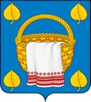 АДМИНИСТРАЦИЯЛИПЧАНСКОГО СЕЛЬСКОГО ПОСЕЛЕНИЯБОГУЧАРСКОГО МУНИЦИПАЛЬНОГО РАЙОНАВОРОНЕЖСКОЙ ОБЛАСТИПОСТАНОВЛЕНИЕот «24» декабря 2021 г. № 52с. ЛипчанкаО признании утратившими силу отдельных нормативных правовых актов администрации Липчанского сельского поселения Богучарского муниципального района Воронежской областиВ соответствии с Федеральными законами от 06.10.2003 № 131–ФЗ «Об общих принципах организации местного самоуправления в Российской Федерации», от 31.07.2020 № 248-ФЗ «О государственном контроле (надзоре) и муниципальном контроле в Российской Федерации», Уставом Липчанского сельского поселения Богучарского муниципального района, в целях приведения нормативных правовых актов органов местного самоуправления в соответствие с действующим законодательством администрация Липчанского сельского поселения ПОСТАНОВЛЯЕТ:1. Признать утратившими силу:1.1. Постановление администрации Липчанского сельского поселения Богучарского муниципального района Воронежской области от 25.08.2017 № 34 «Об утверждении административного регламента по осуществлению муниципального контроля в области торговой деятельности на территории Липчанского сельского поселения»;1.2. Постановление администрации Липчанского сельского поселения Богучарского муниципального района Воронежской области от 25.08.2017 № 35 «Об утверждении административного регламента осуществления муниципального жилищного контроля на территории Липчанского сельского поселения Богучарского муниципального района Воронежской области»;1.3. Постановление администрации Липчанского сельского поселения Богучарского муниципального района Воронежской области от 04.08.2020 № 25 «Об утверждении административного регламента осуществления муниципального контроля за соблюдением Правил благоустройства Липчанского сельского поселения Богучарского муниципального района Воронежской области»;2. Контроль за исполнением настоящего постановления оставляю за собой.Глава Липчанского сельского поселения                                                                   В.Н. Мамон